POZACENOWEKRYTERIA OCENY OFERTPoradnik z katalogiem dobrych praktykCzęść IISpis treściWstęp	3I. Kryteria oceny ofert w procesie inwestycyjnym	4Kryteria oceny ofert na usługi projektowania	4Kryteria oceny ofert na wykonanie robót budowlanych	10Kryteria oceny ofert na usługi nadzoru inwestorskiego	16II. Kryteria oceny ofert w zamówieniach na usługi	22Kryteria oceny ofert na usługi informatyczne	22Kryteria oceny ofert na usługi utrzymania czystości	24Kryteria oceny ofert na usługi transportowe	27Kryteria oceny ofert na usługi odbioru odpadów	29Kryteria oceny ofert na usługi ubezpieczeniowe	30Kryteria oceny ofert na usługi bankowe	32III. Kryteria oceny ofert na dostawy	35Kryteria oceny ofert na dostawę sprzętu komputerowego (laptopy)	35Kryteria oceny ofert na najem/dzierżawę urządzeń wielofunkcyjnych 
(drukarka, kopiarka, skaner)	39Kryteria oceny ofert na dostawę mebli	43WstępPrzedstawione w tej części Poradnika kryteria oceny ofert stanowić mają przykłady różnych sposobów podejścia do oceny ofert. Nie stanowią one jedynie słusznych wzorców do naśladowania w każdym przypadku. Zawsze muszą być doprecyzowane i dostosowane do rzeczywistych preferencji zamawiającego, opisu przedmiotu zamówienia, określonych okoliczności faktycznych danego zamówienia czy uwarunkowań rynkowych. Zamawiający powinien umieć każdorazowo uzasadnić wybór zastosowanego kryterium oraz wybór jego znaczenia i sposobu oceny. W tej części Poradnika zaprezentowano przykłady kryteriów oceny ofert z różnych, najczęściej występujących w zamówieniach publicznych branż. Zaprezentowano też różne sposoby oceny kryteriów. Przedstawione przykłady kryteriów, zaprezentowano niejako modułowo. Wybrany sposób prezentacji z jednej strony sprawia, że wiele z tych kryteriów może być stosowane przy innych, nawet istotnie odmiennych zamówieniach, z drugiej zaś strony może być swobodnie modyfikowane czy zmieniane przez zamawiających stosownie do okoliczności udzielanego zamówienia.I. Kryteria oceny ofert w procesie inwestycyjnymNajwiększe zamówienia publiczne to inwestycje budowlane. Zarówno właściwe podzielenie procesu inwestycyjnego, jak i odpowiednie zlecanie realizacji jego poszczególnych etapów (elementów) jest kluczowe dla osiągnięcia zakładanych rezultatów. Największe wartościowo są przetargi na roboty budowlane, jednak problemy z realizacją robót częściej wynikają z innych okoliczności. Przy zlecaniu robót budowlanych – w przypadku uwzględnienia wymagań ustawy Pzp w tym zakresie i wyczerpującym sformułowaniu opisu przedmiotu zamówienia – cena może być jedynym kryterium wyboru oferty (choć zamieszczono poniżej przykłady kryteriów pozacenowych, jakie mogą być stosowane przez zamawiających udzielających zamówień na roboty budowlane). W przeciwieństwie do zamawiania usług projektowych oraz nadzoru inwestorskiego (będących co do zasady usługami intelektualnymi), wydaje się, że nie powinny być udzielane w oparciu o cenę usług, lecz według najwyższej jakości.Kryterium „Analiza założeń do projektowania”Przykładowe fragmenty SIWZ w zakresie podstaw oceny ofert oraz opisu kryterium1. Opis sposobu przygotowania oferty.1.1. Wykonawca załączy do oferty:1.1.1. Dokument: „Analiza założeń do projektowania” zawierający wnioski wykonawcy płynące z analizy załączonej do SIWZ dokumentacji stanowiącej dane wyjściowe do projektowania, w szczególności …………………………………………………………….Wykonawca powinien odnieść się co najmniej do następujących aspektów:zgodność z przepisami prawa;zgodność z zasadami wiedzy technicznej, warunkami technicznymi;racjonalność przedsięwzięcia, możliwość osiągnięcia zakładanych rezultatów;efektywność kosztowa w cyklu życia obiektu;…………………………………2. Opis kryteriów oceny ofert.2.1. W ramach kryterium „Analiza założeń do projektowania” ocena ofert będzie dokonana w oparciu o dokument „Analiza założeń do projektowania”, o którym mowa w pkt 1.1.1. SIWZ.Zamawiający dokona oceny ofert w oparciu o następujące zasady:2.2. W przypadku, gdy w ramach tego kryterium oferta otrzyma średnio mniej, niż 50% możliwych do uzyskania punktów – zostanie odrzucona z uwagi na niezgodność z SIWZ.Kryterium „Inwentaryzacja”1. Opis sposobu przygotowania oferty.1.1. Wykonawca załączy do oferty:1.1.1. Dokument: „Inwentaryzacja” opisujący metody i czas trwania inwentaryzacji (i weryfikacji dostarczonych informacji) opracowany pod kątem jak najlepszego określenia zakresu prac i minimalizacji występowania nieprzewidzianych w dokumentacji projektowej przeszkód, w szczególności terenowych (w przypadku prac ziemnych) / związanych z istniejącym stanem obiektu (w przypadku remontów). Wykonawca powinien odnieść się co najmniej do następujących aspektów:jakie informacje o terenie budowy, w szczególności warunkach gruntowych (stanie obiektu) zamierza pozyskać;jak zamierza dokonać zinwentaryzowania stanu istniejącego poszczególnych elementów infrastruktury w obszarze objętym projektem (w formie opisowej);przedstawi sposób, w jaki zamierza określić warunki geotechniczne (stan obiektu i jego instalacji) wskazując metody badań i zakres prac, ich lokalizację oraz czas trwania;wyodrębni działania (z podaniem terminu ich rozpoczęcia i zakończenia) podejmowane dla przeprowadzenia inwentaryzacji wg podziału: ………………. (wymienić w zależności od przypadku istniejące sieci lub instalacje i inne elementy). W/w działania wykonawca przedstawi w formie harmonogramu. 2. Opis kryteriów oceny ofert.2.1. W ramach kryterium „Inwentaryzacja” ocena ofert będzie dokonana w oparciu o dokument „Inwentaryzacja”, o którym mowa w pkt 1.1.1. SIWZ.Zamawiający dokona oceny ofert w oparciu o następujące zasady:2.2. W przypadku, gdy w ramach tego kryterium oferta otrzyma średnio mniej, niż 50% możliwych do uzyskania punktów – zostanie odrzucona z uwagi na niezgodność z SIWZ.Kryterium „Organizacja zespołu wskazanego do realizacji zamówienia”Przykładowe fragmenty SIWZ w zakresie podstaw oceny ofert oraz opisu kryterium1. Opis sposobu przygotowania oferty.1.1. Wykonawca załączy do oferty:1.1.1. Dokument: „Organizacja zespołu” opisujący oferowany sposób realizacji zamówienia, w szczególności: zaproponowany skład zespołu projektowego w podziale na personel kluczowy (muszą być ujęte wszystkie osoby wskazane w ofercie) i uzupełniający; zakres czynności i odpowiedzialności przypisanych poszczególnym osobom (schemat organizacyjny prac projektowych);zasady zapewnienia niezmienności personelu i zastępowalności kluczowego personelu dla zapewnienia ciągłości prac;zasady zapewnienia jakości w procesie projektowania i uzgodnień (koordynacja prac, weryfikacja); sposoby możliwości monitorowania postępu i jakości prac przez zamawiającego.2. Opis kryteriów oceny ofert.2.1. W ramach kryterium „Organizacja zespołu” ocena ofert będzie dokonana w oparciu o dokument „Organizacja zespołu”, o którym mowa w pkt 1.1.1. SIWZ.Zamawiający dokona oceny ofert w oparciu o następujące zasady:2.2. W przypadku, gdy w ramach tego kryterium oferta otrzyma średnio mniej, niż 50% możliwych do uzyskania punktów – zostanie odrzucona z uwagi na niezgodność z SIWZ.Kryterium „Doświadczenie zespołu”Przykładowe fragmenty SIWZ w zakresie podstaw oceny ofert oraz opisu kryterium.1. Opis sposobu przygotowania oferty.1.1. Wykonawca załączy do oferty:1.1.1. Dokument: „Wykaz personelu” opisujący doświadczenie kluczowego personelu wykonawcy ze szczególnym uwzględnieniem projektów, które były realizowane przez wskazane osoby wspólnie (jako członków zespołu). 2. Opis kryteriów oceny ofert.2.1. W ramach kryterium „Doświadczenie zespołu” ocena ofert będzie dokonana w oparciu o dokument „Wykaz personelu”, o którym mowa w pkt 1.1.1. SIWZ.Zamawiający dokona oceny ofert w oparciu o następujące zasady:Zamawiający uwzględni w ocenie projekty, w których równocześnie brały udział co najmniej trzy spośród osób proponowanych jako personel kluczowy. Udział każdej z osób w każdym z projektów zostanie zaznaczony w poniższej tabeli (z liczbą kolumn odpowiadającą liczbie projektów, na które powołuje się Wykonawca):Liczba kratek, w których zaznaczono udział każdej z osób w każdym z projektów stanowić będzie liczbę „małych” punktów.„Małe” punkty zostaną następnie przeliczone na punkty, które zostaną przyznane ofercie w ramach kryterium „Doświadczenie zespołu” wg wzoru: ……. (należy wskazać jeden ze wzorów do punktowania ofert w kryteriach wymiernych)Kryterium „Harmonogram”Kryterium „termin” promujące skracanie terminów realizacji nie we wszystkich zamówieniach wydaje się zasadne. Możliwym do rozważenia jest zastosowania kryterium „harmonogram”, którego rolą nie jest skracanie terminu, lecz maksymalizacja prawdopodobieństwa jego dochowania. Harmonogram „nakładczy” zawierający zestawienie zasobów służy również do egzekwowania zobowiązań wykonawcy w przypadku wystąpienia opóźnień.Przykładowe fragmenty SIWZ w zakresie podstaw oceny ofert oraz opisu kryterium.1. Opis sposobu przygotowania oferty.1.1. Wykonawca załączy do oferty:1.1.1. Dokument: „Harmonogram” zawierający ramowy harmonogram w podziale na podstawowe działania realizowane w … etapach przedstawiony w formie wykresu Gantta, zawierający:terminy rozpoczęcia i zakończenia określone dla poszczególnych etapów zadania; terminy rozpoczęcia i zakończenia podstawowych działań (branż) w każdym z tych etapów; ich ewentualne wzajemne zależności (uzależnienie rozpoczęcia danego działania, lub jego zakończenia od innych działań - ścieżka krytyczna);wyszczególnienie zasobów (jednostki sprzętu oraz pracownicy) zaangażowanych w ramach każdego z działań w każdym tygodniu prac;część opisową, zawierającą istotne zdaniem wykonawcy objaśnienia dotyczące harmonogramu;Przy sporządzaniu Harmonogramu należy uwzględnić następujące wymagania: ……………………………………………………………………...:……………….;……………….2. Opis kryteriów oceny ofert.2.1. W ramach kryterium „Harmonogram” ocena ofert będzie dokonana w oparciu o dokument „Harmonogram”, o którym mowa w pkt 1.1.1. SIWZ.Zamawiający dokona oceny ofert w oparciu o następujące zasady:2.2. W przypadku, gdy w ramach tego kryterium oferta otrzyma średnio mniej, niż 50% możliwych do uzyskania punktów – zostanie odrzucona z uwagi na niezgodność z SIWZ.Kryterium „Organizacja prac”Przykładowe fragmenty SIWZ w zakresie podstaw oceny ofert oraz opisu kryterium1. Opis sposobu przygotowania oferty.1.1. Wykonawca załączy do oferty:1.1.1. Dokument: „Organizacja prac” zawierający założenia dotyczące takiej organizacji prac, aby zminimalizować odziaływanie budowy na bezpośrednie otoczenie oraz na komunikację miejską i prywatną w okolicy w zakresie:zagospodarowania terenu budowy, wydzielenia stref prac, bram wjazdowych;projektu tymczasowej organizacji ruchu w bezpośrednim otoczeniu terenu budowy;sposobów zabezpieczenia otoczenia przed oddziaływaniem budowy;sposobu (terminy i godziny pracy, środki transportu, miejsce zwałki) usunięcia gruntu rodzimego;sposobu (źródła zaopatrzenia, środki transportu, terminy i godziny pracy) dostarczania na teren budowy podstawowych materiałów: zbrojenia, beton, wielkogabarytowe elementy prefabrykowane;sposób usunięcia kolizji. 2. Opis kryteriów oceny ofert.2.1. W ramach kryterium „Organizacja prac” ocena ofert będzie dokonana w oparciu o dokument „Organizacja prac”, o którym mowa w pkt 1.1.1. SIWZ.Zamawiający dokona oceny ofert w oparciu o następujące zasady:2.2. W przypadku, gdy w ramach tego kryterium oferta otrzyma średnio mniej, niż 50% możliwych do uzyskania punktów – zostanie odrzucona z uwagi na niezgodność z SIWZ.Kryterium „Zapewnienie przejezdności”Kryterium jest wariantem poprzedniego dla robót liniowych wymagających zamknięcia lub ograniczenia ruchu na istniejących odcinkach dróg (w tym kolejowych). Zasadnicza decyzja, czy prace mają odbywać się w warunkach ruchu, czy na zamkniętym obiekcie, należy do zamawiającego. W przypadku podjęcia decyzji o pracy pod ruchem, decydujące znaczenie ma takie tempo oraz taka organizacja prac, aby minimalizować utrudnienia dla kierowców (pasażerów). Podobne podejście można zastosować np. do robót na sieci kanalizacyjnej lub wodociągowej wymagających zamknięcia drogi. Przykładowe fragmenty SIWZ w zakresie podstaw oceny ofert oraz opisu kryterium1. Opis sposobu przygotowania oferty.1.1. Wykonawca określi na Formularzu oferty:1.1.1. liczbę tygodni, w czasie których wykonawca zapewni przejezdność 1/2 pasa(ów) ruchu 2. Opis kryteriów oceny ofert.2.1. W ramach kryterium „Zapewnienie przejezdności” ocena ofert będzie dokonana w oparciu o następujące zasady:Kryterium „Użycie destruktu”Przykładowe fragmenty SIWZ w zakresie podstaw oceny ofert oraz opisu kryterium1. Opis sposobu przygotowania oferty.1.1. Wykonawca określi na Formularzu oferty:1.1.1. procent destruktu bitumicznego powstałego w ramach budowy obiektu, jaki zostanie wbudowany w warstwy bitumiczne obiektu 2. Opis kryteriów oceny ofert.2.1. W ramach kryterium „Użycie destruktu” ocena ofert będzie dokonana w oparciu o następujące zasady:Kryterium „Rentowność inwestycji”Przykładowe fragmenty SIWZ w zakresie podstaw oceny ofert oraz opisu kryterium1. Opis sposobu przygotowania oferty.1.1. Wykonawca załączy do oferty:1.1.1. 	Dokument: „Harmonogram przepływów finansowych” zawierający wszystkie płatności ponoszone (do poniesienia) przez zamawiającego (ewentualnie również użytkowników obiektu) w okresie …. (co najmniej kilkunastu) lat na realizację zamówienia wraz z kosztami użytkowania i utrzymania. W tych samych okresach wykonawca wyliczy przychody generowane przez obiekt uwzględniając jego wydajność, sprawność, zużycie energii na potrzeby własne i inne czynniki wymienione w …. SIWZ. Uwzględniając wszystkie przepływy finansowe wykonawca wyliczy wysokość wskaźnika ……….. przyjmując dyskonto (r) w wysokości …….. oraz następujące ceny nośników energii: ….. 2. Opis kryteriów oceny ofert.2.1. W ramach kryterium „Rentowność inwestycji” ocena ofert będzie dokonana w oparciu o dokument „Harmonogram przepływów finansowych”, o którym mowa w pkt 1.1.1. SIWZ i wyliczoną na jego podstawie wysokość wskaźnika ……...Zamawiający dokona oceny ofert w oparciu o następujące zasady:Wskaźniki oferowane przez wykonawców zostaną ocenione wg wzoru: …….(należy wskazać jeden ze wzorów do punktowania ofert w kryteriach wymiernych)Kryterium „Analiza ryzyka”Przykładowe fragmenty SIWZ w zakresie podstaw oceny ofert oraz opisu kryterium1. Opis sposobu przygotowania oferty.1.1. Wykonawca załączy do oferty:1.1.1. Dokument „Analiza ryzyka”, w którym:zidentyfikuje podstawowe ryzyka mogące zaistnieć w trakcie realizacji zamówienie; opisze proponowane działania w celu uniknięcia wystąpienia ryzyka oraz zmniejszenie jego wpływu na realizację zamówienia w razie jego wystąpienia. Zidentyfikowane ryzyka należy wpisać w matrycę ryzyka: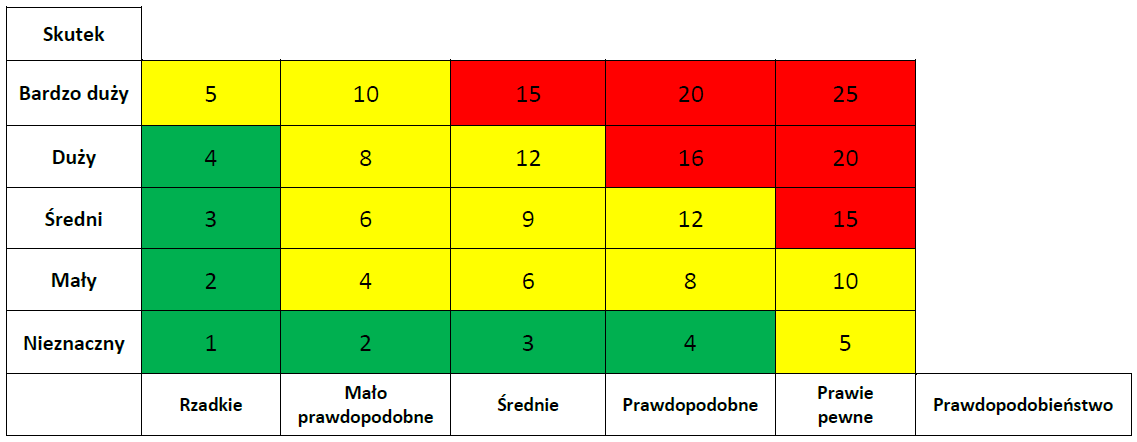 Należy przyjąć gradację skutku jako procentowe przekroczenie zakładanej wartości zamówienia lub czasu jego realizacji: nieznaczny <1%, mały 1-15%, średni 15-30%, duży 30-80%, bardzo duży >80%Należy przyjąć gradację prawdopodobieństwa: rzadkie <20%, mało prawdopodobne 20-40%, średnie 40-60%, prawdopodobne 60-80%, prawie pewne >80%Opisując działania, jakie Wykonawca zobowiązuje się podejmować, może on wskazać zamówienia, przy realizacji których personel przewidziany do realizacji zamówienia te działania podjął, opisać ich przebieg oraz skutki (wskazanie takie jest warunkiem uzyskania powyżej 7 pkt w ramach kryterium). 2. Opis kryteriów oceny ofert.2.1. W ramach kryterium „Analiza ryzyka” ocena ofert będzie dokonana w oparciu o dokument „Analiza ryzyka”, o którym mowa w pkt 1.1.1. SIWZ.Zamawiający dokona oceny ofert w oparciu o następujące zasady:2.2.W przypadku, gdy w ramach tego kryterium oferta otrzyma średnio mniej, niż 50% możliwych do uzyskania punktów – zostanie odrzucona z uwagi na niezgodność z SIWZ.Kryterium „Kompetencje personelu”Powodzenie wielu zamówień zależy od kompetencji kluczowego personelu wykonawcy, czasem nawet jednej osoby. Różne wymiary kompetencji mogą być przedmiotem oceny, w szczególności wykształcenie, doświadczenie i kwalifikacje potwierdzone uprawnieniami, certyfikatami itp. W zależności od branży różne wymiary mają przeważające znaczenie. Wydaje się, że najważniejsze jest doświadczenie i ciągłe podnoszenie kwalifikacji. Kryterium takie może być stosowane w wielu zamówieniach, w tym w robotach budowlanych, projektowaniu, systemach informatycznych i wielu innych usługach.Przykładowe fragmenty SIWZ w zakresie podstaw oceny ofert oraz opisu kryterium1. Opis sposobu przygotowania oferty.1.1. Wykonawca załączy do oferty:1.1.1. Dokument: „Wykaz personelu” opisujący doświadczenie i wyszkolenie kluczowego personelu. 2. Opis kryteriów oceny ofert.2.1. W ramach kryterium „Kompetencje personelu” ocena ofert będzie dokonana w oparciu o dokument „Wykaz personelu”, o którym mowa w pkt 1.1.1. SIWZ.Zamawiający dokona oceny ofert w oparciu o następujące zasady:Dla każdej z osób kluczowego personelu zostanie określone:doświadczenie w latach pełnienia podobnej funkcji przy nadzorze lub analogicznej funkcji przy realizacji podobnych inwestycjach, zgodnie z definicją zawartą w pkt … SIWZ – i zakwalifikowane jako małe (…-5 lat), średnie (5-10 lat) lub duże (>10 lat). wyszkolenie w ciągu ostatnich 10 lat rozumiane jako udział w szkoleniach podnoszących kwalifikacje związane ze stanowiskiem – i zakwalifikowane jako niskie (<5 dni), średnie (5-15 dni) lub wysokie (>15 dni). W zależności od organizatora szkolenia zostaną zastosowane wskaźniki korekcyjne: zewnętrzny, niezależny podmiot – 1, zewnętrzny powiązany podmiot – 0,6, szkolenia wewnętrzne – 0,2.W zależności od doświadczenia i wyszkolenia każdej z osób zostanie przyznana liczba punktów:Kryterium „Rozmowa kwalifikacyjna”Przykładowe fragmenty SIWZ w zakresie podstaw oceny ofert oraz opisu kryterium1.Opis sposobu przeprowadzenia rozmowy kwalifikacyjnej.1.1. Wykonawca zostanie zaproszony z co najmniej tygodniowym wyprzedzeniem do przybycia do siedziby Zamawiającego osoby zaproponowanej do objęcia funkcji koordynatora inspektorów nadzoru (Inżyniera Rezydenta) / wszystkich osób zaproponowanych do objęcia kluczowych funkcji celem przeprowadzenia rozmowy kwalifikacyjnej. Zamawiający udostępni kandydatowi(m) opisy trzech sytuacji problemowych, wymagających reakcji nadzoru inwestorskiego w trakcie realizacji robót. Zadaniem kandydata(ów) będzie dokonanie analizy przypadków i zaproponowanie odpowiedniego działania wraz z uzasadnieniem. Czas na przygotowanie odpowiedzi będzie wynosił …….. minut. Wyniki pracy przedstawiciel Wykonawcy przedstawi w formie zwartej wypowiedzi, która będzie nagrywana. Zamawiający będzie miał prawo zadawania pytań uszczegóławiających. Zamawiający będzie miał również prawo zadawania pytań dotyczących merytorycznej strony oferty wykonawcy, w tym pytań uszczegóławiających oraz sprawdzających znajomość praw i obowiązków stron procesu inwestycyjnego wynikających z przepisów prawa oraz SIWZ. 2. Opis kryteriów oceny ofert.2.2. W ramach kryterium „Rozmowa kwalifikacyjna” ocena ofert będzie dokonana w oparciu o odpowiedzi udzielone przez kandydata(ów) w trakcie rozmowy kwalifikacyjnej przeprowadzonej zgodnie z pkt 1.1. SIWZ.Zamawiający dokona oceny ofert w oparciu o następujące zasady:W zakresie rozwiązania sytuacji problemowych zamawiający oceni odrębnie rozwiązanie każdego z problemów w oparciu o następujące zasady: W zakresie znajomości treści SIWZ oraz oferty wykonawcy: Liczby punktów przyznane przez poszczególnych członków komisji (tzw. „małych” punktów) zostaną zsumowane.„Małe” punkty zostaną następnie przeliczone na punkty, które zostaną przyznane ofercie w ramach kryterium „Rozmowa kwalifikacyjna” wg wzoru: ……. (należy wskazać jeden ze wzorów do punktowania ofert w kryteriach wymiernych)II. Kryteria oceny ofert w zamówieniach na usługiUsługi stanowią najbardziej różnorodną grupę zamówień obejmując zarówno świadczenia proste i standardowe, jak i wysoce specjalistyczne, zarówno oparte na wiedzy jednej czy kilku osób, jak i wymagające użycia drogiego sprzętu. Nie można wskazać odpowiednich, właściwych, czy typowych kryteriów oceny ofert.Poniżej zaproponowano kilka kryteriów dla kilku rodzajów zamówień. Ich rolą jest jedynie zobrazowanie różnych sposobów podejścia do stosowania kryteriów pozacenowych.Usługi informatyczne obejmują usługi związane ze sprzętem komputerowym i oprogramowaniem, usługi przetwarzania danych, tworzenia, wdrażania i rozwoju oprogramowania itp.. Z uwagi na bardzo szeroki wachlarz usług informatycznych, trudno jest a priori wskazać uniwersalne kryteria właściwe przy ich zamawianiu. Wydaje się natomiast, że wspólnym mianownikiem zamawiania wielu usług informatycznych jest konieczność dysponowania przez zamawiającego specjalistyczną wiedzą. Brak tej wiedzy może być powodem niepowodzeń w realizacji wielu projektów informatycznych. Jeśli zamawiający tą wiedzą nie dysponuje, zmuszony jest nabyć tę wiedzę od podmiotu zewnętrznego. Poniżej zaproponowano kryteria wyboru takiego podmiotu. Podobne podejście można stosować przy zatrudnianiu doradcy wspierającego zamawiającego w innych skomplikowanych zamówieniach. Kryterium „Analiza projektu”Nie będąc w stanie przygotować w sposób wyczerpujący opisu przedmiotu zamówienia dla zakupu specjalistycznego sprzętu lub oprogramowania, zamawiający powinien jednak umieć opisać swoje potrzeby w tym zakresie (zgodnie z wymaganiami art. 29 i n. ustawy Pzp), nawet bez posługiwania się specjalistycznym językiem. Dokument taki może być poddany przez wykonawców analizie. Kryterium to może wykazywać podobieństwo do opisanego wcześniej kryterium „Analiza założeń do projektowania”. Przykładowe fragmenty SIWZ w zakresie podstaw oceny ofert oraz opisu kryterium1. Opis sposobu przygotowania oferty.1.1. Wykonawca załączy do oferty:1.1.1. Dokument: „Analiza Opisu potrzeb i wymagań” - Wykonawca sporządzi analizę Opisu potrzeb i wymagań stanowiącego załącznik nr … do SIWZ pod kątem poprawności jego opracowania, wewnętrznej spójności, realizowalności oraz ewentualnych problemów, jakie może generować na etapie realizacji projektu i jego rozliczania. Wykonawca powinien nanieść uwagi i komentarze zwiększające prawdopodobieństwo osiągnięcia zakładanych rezultatów. 2. Opis kryteriów oceny ofert.2.1. W ramach kryterium „Analiza projektu” ocena ofert będzie dokonana w oparciu o dokument „Analiza Opisu potrzeb i wymagań”, o którym mowa w pkt 1.1.1. SIWZ.Zamawiający dokona oceny ofert w oparciu o następujące zasady:Kryterium „Strategia zakupowa”Innym kryterium na wybór doradcy wspierającego zamawiającego w przygotowaniu i przeprowadzeniu postępowania o zamówienie dla realizacji projektu oraz nadzorze nad jego realizacją może być przykładowo „Strategia zakupowa”. W przypadku tego kryterium, wykonawca musi z jednej strony znać specyfikę zamówień publicznych i umieć dobrać narzędzie maksymalizujące prawdopodobieństwo należytego wykonania zamówienia natomiast z drugiej strony musi dysponować wiedzą specjalistyczną, techniczną dotyczącą przedmiotu zamówienia.Przykładowe fragmenty SIWZ w zakresie podstaw oceny ofert oraz opisu kryterium1. Opis sposobu przygotowania oferty.1.1. Wykonawca załączy do oferty:1.1.1. Dokument: Strategia zakupowa, w którym Wykonawca opisze proponowany sposób podejścia do postępowania o udzielenie zamówienia publicznego na ………………………… co najmniej w zakresie: opisu przedmiotu zamówienia, trybu udzielenia zamówienia, wymagań podmiotowych, kryteriów oceny ofert oraz istotnych postanowień umowy. Zamawiający nie oczekuje ani cytowania przepisów ustawy Pzp, ani propozycji zapisów SIWZ, lecz rekomendacji w zakresie sposobu podejścia do wyboru wykonawcy.2. Opis kryteriów oceny ofert.2.2. W ramach kryterium „Strategia zakupowa” ocena ofert będzie dokonana w oparciu o dokument „Strategia zakupowa”, o którym mowa w pkt 1.1.1. SIWZ.Zamawiający dokona oceny ofert w oparciu o następujące zasady:W zakresie usługi utrzymania czystości (sprzątania) właściwym podejściem wydaje się poszukiwanie oferty najlepiej dostosowanej do możliwości finansowych zamawiającego. Zarówno opis przedmiotu zamówienia, jak i kontrola realizacji oraz wysokość wynagrodzenia powinny zależeć od jakości (stopnia czystości) wykonywanych usług (SLA).Kryterium „Koncepcja realizacji usług”Przykładowe fragmenty SIWZ w zakresie podstaw oceny ofert oraz opisu kryterium1. Opis sposobu przygotowania oferty.1.1. Wykonawca załączy do oferty:1.1.1. Dokument: Koncepcja realizacji usług opisujący (na nie więcej, niż … stronach) technologię utrzymania czystości obejmującą sposób wykonywania czynności, stosowane środki czystości oraz materiały higieniczne, a także sprzęt przewidziany do realizacji zamówienia. Technologia powinna być dostosowana do rodzaju i wielkości sprzątanych powierzchni. Wykonawca określi również sposób organizacji pracy, koordynacji pracowników oraz zasady kontroli jakości świadczonych usług.2. Opis kryteriów oceny ofert.2.1. W ramach kryterium „Koncepcja realizacji usług” ocena ofert będzie dokonana w oparciu o następujące podkryteria:Sposób realizacji usług, stosowany sprzętStosowane środki czystościOferowane materiały higieniczneOrganizacja pracyKontrola jakości2.2. Zamawiający dokona oceny ofert poprzez porównanie wszystkich ofert parami w ramach każdego z podkryteriów oddzielnie. Porównując parami zamawiający będzie określał na ile jedna oferta jest lepsza od drugiej. Odpowiedzi będą udzielane poprzez przyporządkowanie parze kryteriów liczby od 1 do 9:1 – są identycznie dobre3 – trochę lepsza5 – wyraźnie lepsza7 – zdecydowanie lepsza9 – nieporównanie lepszaOdpowiedzi zostaną zapisane w formie tabeli o wymiarach AxA, gdzie A jest liczbą ocenianych ofert:2.3. Punkty przyznane każdej z ofert w ramach podkryterium zostaną wyliczone w ten sposób, że zamawiający zsumuje liczby punktów w każdym wierszu, następnie zsumuje sumy tych punktów, po czym podzieli sumę punktów w wierszu przez sumę sum i wynik przemnoży przez 1000. 2.4. Po dokonaniu oceny przez każdego z członków komisji zostanie wyliczona średnia liczba przyznanych punktów. Kryterium „Częstotliwość usług”Przykładowe fragmenty SIWZ w zakresie podstaw oceny ofert oraz opisu kryterium1. Opis sposobu przygotowania oferty.1.1. Wykonawca określi na Formularzu oferty:1.1.1. zwiększenie częstotliwości realizacji usług wymienionych w tabeli ponad wymagane minimum 2. Opis kryteriów oceny ofert.2.1. W ramach kryterium „Częstotliwość usług” ocena ofert będzie dokonana w oparciu o następujące zasady:Punkty przyznane w oparciu o powyższą tabelę zostaną zsumowane i podstawione do wzoru:……. (należy wskazać jeden ze wzorów do punktowania ofert w kryteriach wymiernych rosnących)Kryterium „Jakość pojazdu”Przykładowe fragmenty SIWZ w zakresie podstaw oceny ofert oraz opisu kryterium1. Opis sposobu przygotowania oferty.1.1.Wykonawca określi na Formularzu oferty:1.1.1. wartość środka transportu (wszystkich środków transportu), którym(i) Wykonawca będzie świadczył usługi transportowe określona w polisie AC 2. Opis kryteriów oceny ofert.2.1. W ramach kryterium „Jakość pojazdu” ocena ofert będzie dokonana w oparciu o następujące zasady:Wartość środka transportu (średnia wartość środków transportu) zostanie przeliczona na punkty przy zastosowaniu wzoru: ……. (należy wskazać jeden ze wzorów do punktowania ofert w kryteriach wymiernych rosnących w granicach od minimum do optimum)Kryterium „Ekologia”Przykładowe fragmenty SIWZ w zakresie podstaw oceny ofert oraz opisu kryterium1. Opis sposobu przygotowania oferty.1.1.Wykonawca określi na Formularzu oferty:1.1.1. rodzaj i zużycie paliwa w litrach na jeden kilometr w cyklu łącznym [l/km], zmierzone wg procedury ustalonej dla celów badań homologacyjnych1.1.2. wielkość emisji CO2 wyrażoną w gramach na kilometr [g/km], zmierzoną wg procedury ustalonej dla celów badań homologacyjnych w cyklu łączonym (wartość uśredniona)1.1.3. łączną wielkość emisji NOx, THC, PM wyrażoną w miligramach na kilometr [mg/km], zmierzoną wg procedury ustalonej dla celów badań homologacyjnych2. Opis kryteriów oceny ofert.2.1. W ramach kryterium „Ekologia” ocena ofert będzie dokonana w oparciu o następujące zasady:Podane przez Wykonawców zużycie paliwa zostanie przeliczone na zużycie energii poprzez jego przemnożenie przez wartość energetyczną rodzaju paliwa, zgodnie z Rozporządzeniem Prezesa Rady Ministrów z dnia 10 maja 2011 r. w sprawie innych niż cena obowiązkowych kryteriów oceny ofert w odniesieniu do niektórych rodzajów zamówień publicznych (Dz. U. z 2011 r., Nr 96, poz. 559).W zakresie każdego z czynników: zużycie energii, emisja CO2 oraz łącznej emisji NOx, THC, PM ocena zostanie dokonana odrębnie w oparciu o wzór:……. (należy wskazać jeden ze wzorów do punktowania ofert w kryteriach wymiernych malejących)Wagi poszczególnych czynników w ramach kryterium „Ekologia” zostaną przyjęte jak niżej:zużycie energii - …%; emisja CO2 - …%;łączna emisja NOx, THC, PM - …%.Dla zlecania usług odbioru odpadów komunalnych, wydaje się, że można wskazać kilka kryteriów, których stosowanie w przypadku tego rodzaju zamówień może przynieść korzyści społeczne lub środowiskowe. Kryterium „Emisja spalin”Przykładowe fragmenty SIWZ w zakresie podstaw oceny ofert oraz opisu kryterium1. Opis sposobu przygotowania oferty.1.1.Wykonawca określi na Formularzu oferty:1.1.1. normę emisji spalin do środowiska przez wszystkie pojazdy przewidziane do realizacji przedmiotu zamówienia 2. Opis kryteriów oceny ofert.2.1. W ramach kryterium „Emisja spalin” ocena ofert będzie dokonana w oparciu o następujące zasady:1 pkt za każdy pojazd spełniający normę emisji spalin EURO 4;2 pkt za każdy pojazd spełniający normę emisji spalin EURO 5;3 pkt za każdy pojazd spełniający normę emisji spalin EURO 6 lub wyższą;Punkty przyznane za wszystkie pojazdy zostaną zsumowane i podstawione do wzoru:……. (należy wskazać jeden ze wzorów do punktowania ofert w kryteriach wymiernych rosnących)Kryterium „Częstotliwość odbioru”Przykładowe fragmenty SIWZ w zakresie podstaw oceny ofert oraz opisu kryterium1. Opis sposobu przygotowania oferty.1.1. Wykonawca określi na Formularzu oferty:1.1.1. liczbę miesięcy, w których Wykonawca będzie świadczył usługę opróżniania pojemników (wszystkich lub wymienionych) z większą częstotliwością (np. raz na tydzień, jeśli wymagane jest raz na dwa tygodnie) przy założeniu następującej kolejności miesięcy: (np. odpady zmieszane w miesiącach maj-czerwiec a odpady zielone w miesiącach październik-listopad)2. Opis kryteriów oceny ofert.2.1. W ramach kryterium „Częstotliwość odbioru” ocena ofert będzie dokonana w oparciu o następujące zasady:Liczba miesięcy zostanie przeliczona na punkty według wzoru:……. (należy wskazać jeden ze wzorów do punktowania ofert w kryteriach wymiernych rosnących)Warunki oferowanej przez wykonawców ochrony ubezpieczeniowej istotnie różnią się między sobą (poza standardowymi polisami np. w zakresie OC samochodów). Każdy z zakładów ubezpieczeń prowadzi odrębną politykę i stosuje inne klauzule umów ubezpieczenia. Trudno porównywać oferty oparte na ogólnych warunkach ubezpieczenia (OWU) stosowanych przez różnych wykonawców. Do pewnego stopnia można doprowadzić do porównywalności ofert narzucając brzmienie klauzul, jednak zawsze wiąże się to ze wzrostem cen (wykonawcy muszą szacować inne ryzyka, niż standardowo objęte klauzulą), a nawet brakiem ofert (wykonawcy nie chcą lub nie są w stanie oszacować nietypowego dla nich ryzyka). Dzięki przeniesieniu części klauzul z warunków (bezwzględnie wymaganego zakresu ubezpieczenia) do kryteriów (zakresu punktowanego) można poszerzyć konkurencyjność postępowania nie pozbawiając się możliwości wyboru oferty oferującej lepszą ochronę.Kryterium „Zakres ochrony”Przykładowe fragmenty SIWZ w zakresie podstaw oceny ofert oraz opisu kryterium1. Opis sposobu przygotowania oferty.1.1. Wykonawca określi na Formularzu oferty:1.1.1. oferowany zakres ubezpieczenia poprzez zaznaczenie spośród wymienionych klauzul dodatkowych tych, które zostaną wprowadzone do warunków ubezpieczenia 2. Opis kryteriów oceny ofert.2.1. W ramach kryterium „Zakres ochrony” ocena ofert będzie dokonana w oparciu o następujące zasady:Suma punktów przyznanych zgodnie z powyższymi zasadami stanowić będzie liczbę „małych” punktów.„Małe” punkty zostaną następnie przeliczone na punkty, które zostaną przyznane ofercie w ramach kryterium „Zakres ochrony” wg wzoru: ……. (należy wskazać jeden ze wzorów do punktowania ofert w kryteriach wymiernych rosnących)Kryterium „Suma ubezpieczenia”Przykładowe fragmenty SIWZ w zakresie podstaw oceny ofert oraz opisu kryterium1. Opis sposobu przygotowania oferty.1.1.Wykonawca określi na Formularzu oferty:1.1.1. oferowane zwiększenie sumy ubezpieczenia ponad wymagane minimum2. Opis kryteriów oceny ofert.2… W ramach kryterium „Suma ubezpieczenia” ocena ofert będzie dokonana w oparciu o następujące zasady:……. (należy wskazać jeden ze wzorów do punktowania ofert w kryteriach wymiernych rosnących)Obsługa bankowa wielu instytucji zamawiających, zwłaszcza jst, wydaje się intratnym dla banków zleceniem. Zakresy standardowo oferowanych usług w wielu przypadkach są zbliżone. Główną różnicą wydaje się dostępność placówek bankowych umożliwiających dokonywanie przez kontrahentów gminy/miasta bezpośrednich, bezprowizyjnych transakcji. Kryterium „Cena (przychody-koszty)”Przykładowe fragmenty SIWZ w zakresie podstaw oceny ofert oraz opisu kryterium (dla okresu 1 roku)1. Opis sposobu przygotowania oferty.1.1. Wykonawca określi na Formularzu cenowym ceny jednostkowe i marże w PLN lub % :* należy przyjąć WIBID O/N w wysokości ………%** należy przyjąć WIBOR O/N w wysokości ………%*** w przypadku przychodów Zamawiającego (poz. a i b) przyjąć wartość dodatnią, w przypadku rozchodów (pozostałe pozycje) przyjąć wartość ujemną 2. Opis kryteriów oceny ofert.2.1. W ramach kryterium „Cena (przychody-koszty)” ocena ofert będzie dokonana w oparciu o następujące zasady:……. (należy wskazać jeden ze wzorów do punktowania ofert w kryteriach wymiernych umożliwiający punktację zarówno liczb dodatnich, jak ujemnych – uwaga! Nie można stosować funkcji logarytmicznej, również dlatego, że jest przeznaczona dla kryteriów malejących, natomiast w tym przypadku mamy kryterium rosnące)Kryterium „Dostępność usług”Przykładowe fragmenty SIWZ w zakresie podstaw oceny ofert oraz opisu kryterium1. Opis sposobu przygotowania oferty.1.1. Wykonawca określi na Formularzu oferty:1.1.1. liczbę punktów na terenie gminy/jst oferujących przyjmowanie bezprowizyjnych płatności na rzecz Zamawiającego i jego jednostek organizacyjnych od osób trzecich2. Opis kryteriów oceny ofert.2.1. W ramach kryterium „Dostępność usług” ocena ofert będzie dokonana w oparciu o następujące zasady:……. (należy wskazać jeden ze wzorów do punktowania ofert w kryteriach wymiernych rosnących z określeniem wartości minimalnej i optymalnej)III. Kryteria oceny ofert na dostawyWiększość wymagań dotyczących przedmiotu zamówienia na dostawy jest określana w postaci warunków obejmujących minimalne parametry techniczne i użytkowe. W wielu przypadkach stosowanie jedynie kryterium cenowego przynosi właściwe rezultaty pod warunkiem uwzględnienia całkowitych kosztów posiadania. Niemniej posłużenie się kryteriami jakościowymi pozwala często wybrać ofertę lepszą, oferującą najlepszy bilans ceny i jakości.Poniżej przedstawiono propozycje kryteriów oceny ofert przy zakupie laptopów, wynajmie urządzeń wielofunkcyjnych oraz przy zakupie mebli.Zamówienia publiczne na sprzęt informatyczny przez wiele lat zdominowane były chęcią zakupu produktów „markowych”, co prowokowało wiele sporów między zamawiającymi a wykonawcami oraz powodowało istotny wzrost cen. Z czasem coraz wyraźniejsze stawało się, że sprzęt różnych marek (w tym wiodących) jest produkowany w tych samych fabrykach. Nie oznacza to, że produkty te nie różnią się, oznacza jednak, że wysoka jakość nie zależy od tego, kto konfekcjonuje produkt, ani od tego kto go produkuje. Wysoką jakość produktów można zapewnić poprzez wymagania dotyczące poziomu obsługi serwisowej (SLA). W opisywanym przykładzie planuje się zamówić standardowe laptopy w ilości 100 szt. Przeznaczenie – edycja dokumentów, arkusze kalkulacyjne, aplikacje WWW, przetwarzanie danych osobowych. Laptopy będą wykorzystywane do pracy zarówno w biurze, jak i poza nim z wykorzystaniem konkretnego systemu operacyjnego oraz pakietu biurowego. Użytkownicy będą uwierzytelniani w domenie Active Directory za pomocą certyfikatu umieszczonego na karcie inteligentnej (SmartCard). W wszystkich przypadkach może dojść do sytuacji konieczności dodatkowego zabezpieczenia dostępu do laptopa. Jednocześnie użytkownicy zapisują swoją pracę na dysku sieciowym.Kryterium „Parametry jakościowe”Do opisu kryterium i jednocześnie jako formularz ofertowy do wypełnienia przez wykonawców mogą posłużyć dwie tabele:Kryterium „Niezawodność”Proponuje się posłużenie się podobną tabelą jak w przypadku parametrów technicznych i jakościowych.Drukarki i kopiarki mogą być i są, oczywiście, kupowane. W przypadku zakupu tych urządzeń często nie bierze się kosztów użytkowania i utrzymania, na które składają się przede wszystkim materiały eksploatacyjne (tonery, tusze), co może prowadzić do wyboru urządzeń tanich w zakupie, a drogich w eksploatacji. Mankamentów tych pozbawiona jest usługa długoterminowego najmu urządzeń, gdy zamawiający płaci określoną cenę za kopię (w zależności od przypadku, w podziale na formaty A4 i A3 oraz monochromatyczne i kolorowe). W cenie tej ujęte są wszystkie koszty posiadania (poza zużyciem energii, która raczej nie różnicuje oferowanych na rynku urządzeń). W celu uzyskania najlepszej ceny za pojedynczy wydruk w danej kategorii należy możliwie obiektywnie i precyzyjnie podać szacowane ilości wydruków/skanów/przebiegów w danym okresie rozliczeniowym - najczęściej jest to rok ze względu na występowanie sporych odchyłek statystycznych w zależności od pory roku.W opisywanym przykładzie usługa będzie dotyczyć najmu 30 szt. urządzeń wielofunkcyjnych instalowanych w tym samym budynku dla standardowych potrzeb biurowych druku, kopiowania i skanowania dokumentów tekstowych z 15% udziałem grafiki/zdjęć. Szacunkowe ilości wydruków w podziale na kategorie (kolor/mono/ilość zadruku itp.) zostaną zawarte w osobnym arkuszu.Kryterium „Parametry jakościowe”Do opisu kryterium mogą posłużyć tabele analogiczne jak przy zakupie laptopów:Kryterium „Niezawodność”Również dla tego kryterium można posłużyć się podobną tabelą:Meble biurowe są typowym przykładem przedmiotu zamówienia, którego jakości nie da się określić do końca parametrami jakościowymi. Poza opisem podstawowych parametrów technicznych (rodzaj materiału, rodzaj okuć, kolorystyka itp.) konieczne jest zastosowanie kryteriów umożliwiających rozróżnienie produktów wysokiej jakości. W opisywanym przykładzie przedmiotem zamówienia jest dostawa mebli biurowych różnego rodzaju, spośród których najważniejszymi są: biurko, pomocnik i fotel biurowy. Kryterium „Parametry jakościowe”Przykładowe fragmenty SIWZ w zakresie podstaw oceny ofert oraz opisu kryterium.1. Wykonawca będzie zobowiązany do dostarczenia na wezwanie Zamawiającego (w wyznaczonym miejscu i terminie) asortymentu meblowego na swój koszt. Asortyment meblowy, który będzie podlegał ocenie przez członków komisji przetargowej to: biurko, kontener i krzesło. 2. Asortyment meblowy musi spełniać wszelkie wymagania, jakie stawia Zamawiający w odniesieniu do tego asortymentu oraz musi być tożsamy z asortymentem oferowanym przez wykonawcę w ofercie.3. Asortyment meblowy dostarczony w miejsce wskazane przez Zamawiającego musi być zmontowany i gotowy do użytku. Zamawiający dopuszcza możliwość montażu asortymentu meblowego w miejscu przeprowadzenia jego oceny, jednakże musi on być gotowy przed wyznaczoną godziną rozpoczęcia oceny. 4. Elementy, jakie będą podlegały ocenie, zostały określone w Załączniku nr 3 do Części III SIWZ. 5. Z uwagi na fakt, iż ocena dokonywana przez członków Komisji Przetargowej będzie przeprowadzana na sesji jawnej (wykonawcy będą mogli być obecni przy ocenie asortymentu), oraz w celu zapewnienia pełnego obiektywizmu oceny Zamawiający wymaga, aby:5.1. żadne oznakowania lub napisy na asortymencie (jeżeli są) nie pozwalały na identyfikację Wykonawcy lub producenta 5.2. przy dostarczaniu asortymentu meblowego każdy Wykonawca przekazał Zamawiającemu wypełniony Formularz do identyfikacji asortymentu meblowego do oceny (sporządzony wg załącznika nr …). W przedmiotowym Formularzu Wykonawca poda składający się z 4 dowolnych liter/znaków kod, którym będzie oznaczony każdy mebel. Wypełniony Formularz należy umieścić w kopercie opisanej nazwą (firmą) i adresem Wykonawcy, nazwą i numerem postępowania. Koperty te zostaną otwarte po przeprowadzeniu oceny ofert, aby zakończyć proces oceny ofert i dokonać identyfikacji ocenianego asortymentu meblowego.Formularz oceny asortymentu meblowegoW celu dokonania oceny w kryterium „Jakość” Zamawiający podzielił to kryterium na poniższe podkryteria, wg których członkowie komisji przetargowej będą przyznawać punkty każdemu meblowi z dostarczonego przez wykonawcę asortymentu meblowego. Kod nadany przez Wykonawcę: ……………..* do 35.000 cykli Martindale’a – 1; od 35.001 do 40.000 – 2; od 40.001 do 50.000 – 4; powyżej 50.000 - 6** dla 140 kg – 1; od 141 kg do 150 kg – 4; od 151 kg do 160 kg – 7; powyżej 160 kg - 10Członkowie komisji przetargowej będą oceniać asortyment meblowy w następującym zakresie:ergonomia – dostosowanie krzesła do budowy anatomicznej pracowników, możliwość regulacji i dostosowania krzesła do różnic anatomicznych pracowników. ścieralność – komisja będzie oceniała ten parametr na podstawie wartości ścieralności wynikającej z dostarczonego przez Wykonawcę atestu (pkt. … SIWZ).wytrzymałość - komisja będzie oceniała ten parametr na podstawie wartości obciążenia siedziska wynikającego z dostarczonego przez Wykonawcę dokumentu (pkt. … SIWZ).estetyka wykonania – komisja będzie oceniała kolorystykę mebli, kształt mebla oraz dbałość o wykończenie ze zwróceniem szczególnej uwagi na sposób końcowej obróbki mebla, sprawdzi, czy nie ma on ostrych krawędzi i/lub innych niedoróbek.jakość zastosowanych materiałów – komisja oceni wykorzystane materiały pod względem estetycznym i wytrzymałościowym.sposób połączenia materiałów – komisja będzie oceniała jakość, trwałość i estetykę połączeń materiałów wykorzystanych w meblu. trwałość i sposób wykonania kółek – komisja oceniała będzie materiał, z którego wykonane są kółka, ich trwałość oraz zachowanie się w kontakcie z różnymi podłożami.trwałość mocowania podłokietników – komisja będzie sprawdzała, czy podłokietniki są odporne na długie i intensywne użytkowanie, ich stabilność i sposób połączenia z siedziskiem.jakość wykonania – komisja oceniała będzie wykonanie i wykończenie mebla.stabilność – komisja oceniała będzie możliwość regulacji mebla i dostosowania go do nierównego podłoża. Komisja sprawdzała będzie, czy mebel jest stabilny.jakość prowadnic – komisja sprawdzała będzie wytrzymałość, lekkość działania i głośność mechanizmu.uchwyty – komisja sprawdzała będzie trwałość, wykonanie oraz estetykę uchwytu.Komisja będzie testowała asortyment meblowy, poddając go oddziaływaniom, jakie mogą wystąpić w codziennym ich użytkowaniu biurowym. Testy będą miały na celu sprawdzenie możliwości długiego i intensywnego korzystania z ocenianego asortymentu. Wykonawca nie będzie mógł obciążyć Zamawiającego kosztami zniszczeń mogących powstać podczas oceny asortymentu meblowego.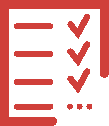 Kryteria oceny ofert na usługi projektowaniaW tym kryterium przyjmuje się, że zamawiający przed zleceniem projektowania powinien posiadać opracowania przedprojektowe (analiza techniczno-ekonomiczna, koncepcja programowa, STEŚ, studium wykonalności, inwentaryzacja itp.). Natomiast projektant w tym kryterium powinien zweryfikować poprawność tych opracowań i skomentować je pogłębiając ich uzasadnienie lub proponując ulepszenia. Dodatkową wartością jest sytuacja, w której proponowane ulepszenia bazują na doświadczeniu wykonawcy, gdyż wtedy  istotnie wzrasta prawdopodobieństwo należytego wykonania zamówienia w oferowany sposób.Podobne kryteria można stosować do innych zamówień obejmujących usługi intelektualne bazujące na wcześniejszych założeniach, np. opracowanie funkcjonalności systemu informatycznego na podstawie założeń.Oferowane podejścieJak dobrze oferta wychodzi naprzeciw wymaganiom należytej realizacji zamówienia i maksymalizuje prawdopodobieństwo opracowania optymalnej dokumentacji projektowej?OcenaNieakceptowalneOferta nie uwzględnia lub w pełni nie uwzględnia wymagań SIWZ, nie odnosi się do aspektów wskazanych przez zamawiającego do oceny w tym kryterium, nie identyfikuje ewentualnych błędów w założeniach lub proponuje działania powodujące ich powstanie. Jest niezgodna z przepisami prawa zasadami wiedzy technicznej lub warunkami technicznymi.1-4AkceptowalneOferta jest poprawna, dostatecznie odnosi się do każdego aspektu wskazanego przez zamawiającego, czym wykonawca potwierdza przeprowadzenie faktycznej analizy lecz oferta nie wnosi żadnej wartości dodanej do założeń.5DobreOferta pokazuje przeprowadzenie rzetelnej analizy w stosunku do każdego aspektu wskazanego przez zamawiającego ale ponadto zawiera pewne propozycje stanowiące wartość dodaną dla przedsięwzięcia. 6-7Bardzo DobreOferta pokazuje przeprowadzenie rzetelnej analizy w stosunku do każdego aspektu wskazanego przez zamawiającego oraz obejmuje również specyficzne dla inwestycji propozycje bazujące na doświadczeniu personelu przewidzianego do realizacji zamówienia, stanowiące istotną wartość dodaną dla przedsięwzięcia.8-9DoskonałeOferta pokazuje przeprowadzenie rzetelnej analizy w stosunku do każdego aspektu wskazanego przez zamawiającego oraz obejmuje wysoce innowacyjne i specyficzne dla inwestycji propozycje bazujące na doświadczeniu personelu przewidzianego do realizacji zamówienia, stanowiące istotną wartość dodaną dla przedsięwzięcia.10Przyczyną błędów projektowych oraz następnie ewentualnego występowania robót dodatkowych może być złe rozpoznanie istniejącego stanu faktycznego. Dotyczyć to może warunków gruntowych czy stanu obiektu (w przypadku remontu). Zidentyfikowanie i zinwentaryzowanie stanu istniejącego na wyższym niż minimalnym poziomie może wymagać poniesienia określonych kosztów (wiercenia, georadar, odkrywki itp.), i zamawiający może premiować większe zaangażowanie w tym aspekcie wykonawców przy pomocy tego kryterium.Oferowane podejścieJak dobrze oferta wychodzi naprzeciw wymaganiom należytej realizacji zamówienia i minimalizuje ryzyko wystąpienia nie przewidzianych w dokumentacji projektowej przeszkód w realizacji robót?OcenaNieakceptowalne Oferta nie uwzględnia lub w pełni nie uwzględnia wymagań SIWZ, nie oferuje niezbędnych działań lub niezbędnych zasobów do ich należytego przeprowadzenia lub nie odnosi się do aspektów wskazanych przez zamawiającego w tym kryterium.1-4AkceptowalneOferta jest poprawna, zawiera minimalne działania w zakresie inwentaryzacji. Dostatecznie odnosi się do każdego aspektu wskazanego przez zamawiającego. 5DobreOferta pokazuje dobrze przemyślane i spójne działania należycie rozplanowane w czasie w odniesieniu do każdego aspektu wskazanego przez zamawiającego. 6-7Bardzo DobreOferta pokazuje dobrze przemyślane i spójne działania należycie rozplanowane w czasie w odniesieniu do każdego aspektu wskazanego przez zamawiającego. Ponadto oferta obejmuje specyficzne dla inwestycji rozwiązania bazujące na doświadczeniu personelu przewidzianego do realizacji zamówienia zwiększające prawdopodobieństwo rzetelnego i wyczerpującego rozpoznania stanu istniejącego.8-9DoskonałeOferta pokazuje dobrze przemyślane i spójne działania należycie rozplanowane w czasie w odniesieniu do każdego aspektu wskazanego przez zamawiającego. Ponadto oferta obejmuje wysoce innowacyjne i specyficzne dla inwestycji rozwiązania bazujące na doświadczeniu personelu przewidzianego do realizacji zamówienia, zwiększające prawdopodobieństwo rzetelnego i wyczerpującego rozpoznania stanu istniejącego.10W przypadku pracy zespołowej istotnym czynnikiem sukcesu jest organizacja prac zespołu wskazanego do realizacji zamówienia. Zamawiający powinien promować zasady współpracy maksymalizujące prawdopodobieństwo należytego wykonania zamówienia. Należy brać pod uwagę aspekty kluczowe, np. niżej zaproponowane.Kryterium takie może być stosowane do innych zamówień opierających się na pracy zespołowej, np. projektowanie systemów informatycznych.Oferowane podejścieJak dobrze oferta wychodzi naprzeciw wymaganiom należytej realizacji zamówieniaOcenaNieakceptowalneOferta nie uwzględnia lub w pełni nie uwzględnia wymagań SIWZ, nie pokazuje właściwego zaangażowania potencjału wykonawcy, nie gwarantuje wysokiej jakości prac lub nie odnosi się do wymagań wskazanych przez zamawiającego w tym kryterium1-4AkceptowalneZaoferowane zasoby i zasady pracy są adekwatne, zaoferowano standardowe rozwiązania w zakresie ciągłości, jakości i monitorowania prac. Wykonawca dostatecznie odnosi się do wymagań wskazanych przez zamawiającego w tym kryterium.5DobreOferta pokazuje dobrze przemyślane zaangażowanie zasobów, spójne i skuteczne mechanizmy zapewnienia ciągłości, jakości oraz monitorowania prac. Wykonawca dobrze odnosi się do wymagań wskazanych przez zamawiającego w tym kryterium.6-7Bardzo DobreOferta w sposób dobry uwzględnia wymagania zamawiającego a ponadto obejmuje specyficzne dla projektu inicjatywy wynikające z doświadczenia personelu przewidzianego do realizacji zamówienia, zwiększające pewność należytego wykonania zamówienia.8-9DoskonałeOferta w sposób bardzo dobry uwzględnia wymagania zamawiającego a ponadto obejmuje innowacyjne i specyficzne dla projektu inicjatywy wynikające z doświadczenia personelu przewidzianego do realizacji zamówienia, zwiększające pewność należytego wykonania zamówienia.10Przy pracach wymagających pracy zespołowej, innym kryterium mającym na celu promocję pracy zespołowej jest ocena doświadczenia zdobytego przez członków zespołu pracujących wspólnie, nie oddzielnie.Kryterium takie może być stosowane do innych zamówień opierających się na pracy zespołowej.Personel kluczowyZrealizowane projektyZrealizowane projektyZrealizowane projektyZrealizowane projektyZrealizowane projektyPersonel kluczowy…………………………………………………………………………………………………………p. ………….p. ………….p. ………….p. ………….p. ………….Kryteria oceny ofert na wykonanie robót budowlanychOferowane podejścieJak dobrze oferta wychodzi naprzeciw wymaganiom należytej i terminowej realizacji zamówienia?OcenaNieakceptowalne Oferta nie uwzględnia lub w pełni nie uwzględnia wymagań SIWZ, nie pokazuje właściwego rozplanowania działań lub zasobów właściwego zaangażowania zasobów lub nie odnosi się do wymagań przedstawionych przez zamawiającego w tym kryterium.1-4AkceptowalneHarmonogram jest poprawny, nie zawiera błędów. Oferowane zasoby są adekwatne. Oferta dostatecznie odnosi się do wymagań zamawiającego.5DobreOferta dobrze odnosi się do wymagań zamawiającego. Pokazuje dobrze przemyślany i spójny harmonogram zawierający odpowiednie bufory czasowe. Zaangażowane zasoby obejmują rezerwy zwiększające prawdopodobieństwo dochowania terminu realizacji.6-7Bardzo DobreOferta dobrze odnosi się do wymagań zamawiającego a ponadto obejmuje specyficzne dla inwestycji rozwiązania zwiększające prawdopodobieństwo realizacji zamówienia należycie i w założonym terminie.8-9DoskonałeOferta bardzo dobrze odnosi się do wymagań zamawiającego a ponadto obejmuje wysoce innowacyjne i specyficzne dla inwestycji rozwiązania zwiększające prawdopodobieństwo realizacji zamówienia należycie i w założonym terminie.10Powodzenie realizacji wielu zamówień zależy od dobrej organizacji prac. Dotyczy to w szczególności robót budowlanych, których opóźnienie rzadko wynika z problemów natury technicznej, częściej natury zarządczej. Różne obszary zarządzania realizacją zamówienia mogą być oceniane (por. przykład HA). Poniżej przedstawiono przykład odnoszący się przede wszystkim do oddziaływania budowy na otoczenie, którego celem jest minimalizacja utrudnień. Kryterium takie nie powinno mieć zastosowania, gdy prace przebiegają poza obszarem zurbanizowanym.Oferowane podejścieJak dobrze oferta pokazuje zrozumienie problemu oddziaływania budowy na otoczenie i demonstruje zdolność Wykonawcy do minimalizacji tego oddziaływania?OcenaNieakceptowalneOferta nie uwzględnia lub w pełni nie uwzględnia wymagań SIWZ lub nie identyfikuje istotnych sposobów oddziaływania budowy na otoczenie lub zawiera istotne błędy w zakresie organizacji prac albo oferta nie odnosi się do wymagań przedstawionych przez zamawiającego w tym kryterium.1-4AkceptowalneOferta dostatecznie identyfikuje istotne sposoby odziaływania budowy na otoczenie oraz określa podstawowe, minimalne rozwiązania w zakresie minimalizacji tego odziaływania.5DobreOferta dobrze opisuje wszystkie istotne sposoby odziaływania budowy na otoczenie oraz opisuje rzetelnie standardowe, często stosowane rozwiązania w zakresie minimalizacji tego oddziaływania.6-7Bardzo DobreOferta dobrze odnosi się do wymagań zamawiającego w tym kryterium oraz obejmuje specyficzne dla projektu rozwiązania bazujące na doświadczeniu personelu przewidzianego do realizacji zamówienia, które minimalizują negatywne oddziaływanie budowy na otoczenie.8-9DoskonałeOferta bardzo dobrze odnosi się do wymagań zamawiającego w tym kryterium oraz obejmuje wysoce innowacyjne i specyficzne dla projektu inicjatywy bazujące na doświadczeniu personelu przewidzianego do realizacji zamówienia, które minimalizują negatywne oddziaływanie budowy na otoczenie. 10Liczba tygodniPrzyznana liczba punktów……………0……………2……………4……………6……………8cały czas10W przypadku remontów dróg następuje zdjęcie określonych warstw konstrukcyjnych drogi i zastąpienie ich nowymi. Destrukt z warstw usuwanych jest wyrzucany, ewentualnie służy do utwardzania dróg najniższych klas. W Europie zachodniej destrukt często wraca na drogi w postaci nowych warstw bitumicznych. Jest to również kryterium proekologiczne.Procent destruktu, jaki zostanie wbudowanyPrzyznana liczba punktów< 50%050-70%260-70%470-80%680-90%890-100%10Istnieją inwestycje obliczone na generowanie oszczędności, np. termomodernizacja lub zysku, np. budowa bloków energetycznych. Dokonując wyboru najkorzystniejszej oferty należy zasadniczo dążyć nie do minimalizacji kosztów, ani maksymalizacji przychodów (oszczędności) tylko raczej do maksymalizacji wyniku finansowego. Można to osiągnąć stosując różne wskaźniki, np. wartość bieżąca netto (NPV – nett present value), wskaźnik wartości bieżącej projektu (NPVR – nett present value ratio, NPV w relacji do nakładów), wewnętrzna stopa zwrotu (IRR – internal rate of return), zmodyfikowana wewnętrzna stopa zwrotu (MIRR – modyfied internal rate of return). Wskaźniki te, jako kryterium, zastępują cenę (nie należy obok tych wskaźników stosować kryterium cena).miesiąc i rokwydatki (płatności)wpływy / oszczędności……/……..……/……..……/……..……/……..zakończenie inwestycji……/……..……/……..……/……..……/……..……/……..……/……..Kryteria oceny ofert na usługi nadzoru inwestorskiegoRealizacja wielu zamówień wiąże się z ryzykiem, czyli możliwością wystąpienia zdarzeń niepewnych mających negatywne konsekwencje, przede wszystkim w zakresie możliwości realizacji zamówienia oraz dochowania zakładanego budżetu i terminu. Wykonawca powinien zdawać sobie sprawę z ryzyka i umieć nim zarządzać: minimalizować prawdopodobieństwo wystąpienia oraz minimalizować skutki w przypadku wystąpienia.Kryterium takie może być stosowane w wielu zamówieniach, w tym w robotach budowlanych, projektowaniu, systemach informatycznych i wielu innych usługach.Oferowane podejścieJak dobrze oferta pokazuje zrozumienie ryzyka, określa właściwe działania zapobiegające powstaniu oraz działania minimalizujące wpływ ryzyka na termin i koszt realizacji zamówienia?OcenaNieakceptowalneOferta nie uwzględnia lub w pełni nie uwzględnia wymagań SIWZ lub nie identyfikuje podstawowych ryzyk lub zawiera błędy w zakresie działań zapobiegających lub minimalizujących ryzyko.1-4AkceptowalneOferta dostatecznie identyfikuje podstawowe ryzyka związane z realizacją zamówienia oraz określa minimalny, akceptowalny zakres działań zapobiegających i minimalizujących wpływ tych ryzyk.5DobreOferta dobrze opisuje podstawowe ryzyka związane z realizacją zamówienia oraz opisuje rzetelnie standardowe działania zapobiegające i minimalizujące wpływ tych ryzyk.6-7Bardzo DobreOferta dobrze odnosi się do wymagań zamawiającego w tym kryterium oraz obejmuje specyficzne dla projektu inicjatywy bazujące na doświadczeniu personelu przewidzianego do realizacji zamówienia, które łagodzą ryzyka w zakresie terminu realizacji i budżetu inwestycji.8-9DoskonałeOferta bardzo dobrze odnosi się do wymagań zamawiającego w tym kryterium oraz obejmuje wysoce innowacyjne i specyficzne dla projektu inicjatywy bazujące na doświadczeniu personelu przewidzianego do realizacji zamówienia, które uzasadniają duże zaufanie co do wykonania inwestycji w terminie i w ramach budżetu.10doświadczeniewyszkoleniewyszkoleniewyszkoleniedoświadczenieNiskieśredniewysokieMałe235średnie 467Duże6810Kompetencje osób trudno oceniać na podstawie dokumentów. Dlatego w czasie rekrutacji, po sprawdzeniu formalnych dokumentów, przeprowadza się z kandydatem rozmowę kwalifikacyjną. Tak samo należy podchodzić do oceny kwalifikacji kluczowego personelu wykonawcy przy zamówieniach publicznych. Formalne potwierdzenie kompetencji mierzone w latach doświadczenie zawodowego, uzyskanych dyplomach, certyfikatach należy uzupełnić rozmową kwalifikacyjną. W celu obiektywizacji rozmowy kwalifikacyjnej można posłużyć się kwestionariuszem pytań, pisemnymi case study a odpowiedzi kandydata nagrywać.Kryterium takie może być stosowane w wielu zamówieniach, w tym w robotach budowlanych, projektowaniu, systemach informatycznych i wielu innych usługach. W przypadku zamawiania szkoleń ocena może przebiegać w postaci samplingu (próbki szkolenia przeprowadzonego przez trenera).Proponowane rozwiązanieJak dobrze zaproponowane rozwiązanie wychodzi naprzeciw wymaganiom należytej realizacji zamówieniaOcenaNieakceptowalne Rozwiązanie jest sprzeczne z warunkami Kontraktu lub przepisami, argumentacja jest błędna Oferta odrzuconaAkceptowalneRozwiązanie jest poprawne lecz uzasadnienie jest błędne lub rozwiązanie jest niewłaściwe, lecz argumentacja pokazuje właściwe rozumienie zasad i przepisów 0DobreRozwiązanie jest właściwe, argumentacja jest poprawna1Bardzo DobreRozwiązanie jest właściwe, argumentacja jest poprawna i pogłębiona, z wykorzystaniem doświadczenia kandydata/kandydatów, praktyki lub ewentualnego orzecznictwa czy doktryny2Udzielane odpowiedziJak dobrze kandydat zna i rozumie warunki zamówienia oraz zna i uzasadnia przedłożoną Zamawiającemu ofertęOcenaNieakceptowalne Kandydat nie zna istotnych elementów SIWZ lub oferty lub nie rozumie swojej roli w realizacji inwestycji Oferta odrzuconaAkceptowalneKandydat zna istotne elementy SIWZ i oferty, lecz nie umie rozwinąć lub uzasadnić treści oferty 0DobreKandydat zna SIWZ i ofertę, umie rozwinąć i uzasadnić zaproponowane rozwiązania 1Bardzo DobreKandydat zna SIWZ i ofertę, umie rozwinąć i uzasadnić zaproponowane rozwiązania, z wykorzystaniem doświadczenia Wykonawcy, orzecznictwa, doktryny2Kryteria oceny ofert na usługi informatyczneOferowane podejścieJak dobrze Wykonawca rozumie cele projektu, jego specyfikę oraz jak dobrze odnosi się do głównych zagrożeń związanych z projektemOcenaNieakceptowalneOferta nie pokazuje adekwatnego zrozumienia celów projektu lub jego specyfiki, nie wnosi istotnych uwag mogących przynieść wartość dodaną w zakresie realizacji projektu.oferta odrzu-conaAkceptowalneOferta pokazuje dostateczne zrozumienie celów projektu i jego specyfiki, lecz nie wnosi istotnych uwag mogących przynieść wartość dodaną w zakresie realizacji projektu.1DobreOferta wykazuje dobre zrozumienie celów projektu i jego specyfiki, zawiera wiele istotnych propozycji mogących podnieść prawdopodobieństwo należytego zrealizowania projektu.2DoskonałeOferta wykazuje bardzo dobre zrozumienie celów projektu i jego specyfiki, zawiera nowatorskie, dostosowane specyficznie do projektu istotne propozycje mogące podnieść prawdopodobieństwo należytego zrealizowania projektu.3Oferowane podejścieJak dobrze oferta pokazuje zrozumienie zasad efektywnego udzielania zamówień publicznych na ……………………………………………………….… i maksymalizuje prawdopodobieństwo wyboru najkorzystniejszej oferty pochodzącej od wiarygodnego wykonawcyOcenaNieakceptowalneOferta nie pokazuje adekwatnego zrozumienia zasad efektywnego udzielania zamówień tego typu, nie odnosi się adekwatnie do głównych ryzyk związanych z postępowaniem o udzielenie zamówienia.oferta odrzu-conaAkceptowalneOferta pokazuje dostateczne zrozumienie zasad efektywnego udzielania zamówień tego typu i pokrywa główne ryzyka związane z postępowaniem o udzielenie zamówienia na akceptowalnym poziomie.1DobreOferta wykazuje dobre zrozumienie zasad efektywnego udzielania zamówień tego typu, w pełni się odnosi do głównych ryzyk związanych z postępowaniem o udzielenie zamówienia oraz zawiera specyficzne, wartościowe propozycje.2DoskonałeOferta jest dostosowana i dopasowana do celów projektu, wykorzystuje innowacyjne podejście by radzić sobie w sposób wszechstronny z głównymi ryzykami związanymi z projektem i jest oparte na dobrej praktyce Wykonawcy.3Kryteria oceny ofert na usługi utrzymania czystościSposób realizacji usług sprzątania nie jest oczywisty i w znacznym stopniu wpływa na uzyskiwaną jakość. Co do zasady zamawiający nie powinien narzucać sposobu realizacji zamówienia, poza podstawowymi wymaganiami i uzasadnione jest żądanie ich opisania przez wykonawców.oferta 1oferta 2oferta 3oferta 4oferta 11oferta 21oferta 31oferta 41Wzrost cen usług zmusza zamawiających do ograniczania zakresu zlecanych usług. Stąd właściwym podejściem wydaje się poszukiwanie oferty najlepiej dostosowanej do ograniczonych możliwości finansowych zamawiającego. Sformułowanie tego kryterium wymagałoby przyjęcia daleko idących założeń. Dlatego pokazano raczej sposób podejścia, niż wzór do stosowania.Lp.CzynnośćCzęstotliwośćLiczba punktówOferowane…………………………………….trzy razy w roku1…………………………………….cztery razy w roku2……………………………………dwa razy w miesiącu1……………………………………trzy razy w miesiącu2……………………………………cztery razy w miesiącu3……………………………………raz w tygodniu4…………………………………..trzy razy w tygodniu5…………………………………..cztery razy w tygodniu10…………………………………..pięć razy w tygodniu15Kryteria oceny ofert na usługi transportoweUsługi transportowe świadczone bywają na rzecz zamawiających (beneficjentów usług) w różnym zakresie: dowóz dzieci do szkoły, przewóz osób niepełnosprawnych, dowóz (przewóz) pracowników. Jakość tych usług zależy od wielu czynników, jakości, komfortu środka transportu, jego niezawodności (wieku, przebiegu), doświadczenia kierowcy. Jest to również dobra okazja dla zastosowania kryteriów ekologicznych, promujących minimalizację emisji spalin. Usługi transportowe świadczone bywają na rzecz zamawiających (beneficjentów usług) w różnym zakresie: dowóz dzieci do szkoły, przewóz osób niepełnosprawnych, dowóz (przewóz) pracowników. Jakość tych usług zależy od wielu czynników, jakości, komfortu środka transportu, jego niezawodności (wieku, przebiegu), doświadczenia kierowcy. Jest to również dobra okazja dla zastosowania kryteriów ekologicznych, promujących minimalizację emisji spalin. Usługi transportowe świadczone bywają na rzecz zamawiających (beneficjentów usług) w różnym zakresie: dowóz dzieci do szkoły, przewóz osób niepełnosprawnych, dowóz (przewóz) pracowników. Jakość tych usług zależy od wielu czynników, jakości, komfortu środka transportu, jego niezawodności (wieku, przebiegu), doświadczenia kierowcy. Jest to również dobra okazja dla zastosowania kryteriów ekologicznych, promujących minimalizację emisji spalin. Jakość środka transportu może być oceniana w różny sposób, można brać pod uwagę wiek, przebieg, wyposażenie. Wydaje się, że syntetycznym miernikiem uwzględniającym wszystkie czynniki jest wartość pojazdu określona dla potrzeb ubezpieczenia. Weryfikacja wymaga ustanowienia wymagania posiadania polisy autocasco (AC) pojazdów, którymi będą świadczone usługi. Zanieczyszczenie środowiska powodowane przez środki transportu stwarza istotne problemy. Przy udzielaniu zamówień publicznych należy troszczyć się o środowisko. Miernikiem stopnia zatrucia środowiska jest emisja zanieczyszczeń. Kryterium takie może być stosowane również przy zakupie środków transportu oraz przy usługach odbioru odpadów.Kryteria oceny ofert na usługi odbioru odpadówEmisja spalin to uproszczona metoda oceny przyjazności dla środowiska (kryterium „Ekologia”).Kryterium może być stosowane do zakupu samochodów, usług transportowych i innych zamówień związanych z używaniem pojazdów.Wydaje się, że jakość usług odbioru odpadów z punktu widzenia mieszkańców powinno się mierzyć częstotliwością odbioru. Ma to znaczenie przede wszystkim dla odbioru odpadów zmieszanych w okresie letnim oraz odpadów zielonych w okresie jesiennym, gdy odbiory raz na dwa tygodnie mogą nie być odpowiednie czy wystarczające. W takich sytuacjach można rozważyć promowanie odbiorów odpadów (bądź wybranych frakcji odpadów) z większą częstotliwością, np.: raz na tydzień i punktować liczbę miesięcy w roku, w których wykonawca deklaruje ten sposób odbioru odpadów. Kryteria oceny ofert na usługi ubezpieczenioweZamawiający powinien zidentyfikować klauzule, które nie są standardowo oferowane przez wszystkich (wiodących) ubezpieczycieli i – o ile nie stanowią z przyczyn obiektywnych koniecznego zakresu ubezpieczenia – wyliczyć je jako klauzule punktowane.Klauzule dodatkoweLiczba punktówOferowane………………tak / nie………………tak / nie………………tak / nie………………tak / nie………………tak / nie………………tak / nieZamawiający powinien określić minimalną wymaganą sumę ubezpieczenia (w razie potrzeby w podziale na poszczególne ryzyka), a następnie wysokość tej kwoty uczynić kryterium rosnącym: im wyższą sumę ubezpieczenia zaoferuje wykonawca, tym więcej punktów otrzymuje. Podwyższanie sumy ubezpieczenia powinno jednak mieć uzasadnienie merytoryczne, na przykład w sytuacji, gdy oczekiwany przez zamawiającego optymalny poziom tej sumy może być trudny do zaakceptowania na rynku ubezpieczeniowymKryteria oceny ofert na usługi bankoweKryterium kosztowe, a raczej przychodowe w przypadku usług bankowych nie jest proste. Najczęściej spotyka się trzy odrębne kryteria: oprocentowanie środków (depozytów), oprocentowanie kredytów oraz obsługa bankowa. Choć wszystkie w/w elementy składają się na przychody i koszty obsługi bankowej, ich odrębna ocena skutkować może manipulacją cenami w celu optymalizacji oferty nie skutkującej optymalizacją wyniku finansowego dla zamawiającego. Wydaje się, że słusznym podejściem jest uwzględnienie wszystkich przepływów finansowych w ramach jednego kryterium. Ważnym zadaniem dla zamawiającego w takim modelu – w celu zapewnienia porównywalności ofert - jest oszacowanie poziomu wykorzystania poszczególnych usług, tj.: liczby rachunków, operacji czy średnich sald (stworzenie tzw. koszyka usług).Lp.Opisj.m.Ilośćc.j.wartość***aoprocentowanie środków znajdujących się na rachunkach bieżących Zamawiającego, wyrażone w punktach procentowych powyżej (poniżej) WIBID O/N ogłaszanego przez Reuters Serwis Polska± %…… (średnie saldo rachunku bieżącego)WIBID* ± ……. % boprocentowanie środków znajdujących się na lokatach terminowych (o których mowa w ….. ) wyrażone w punktach procentowych powyżej (poniżej) WIBID O/N ogłaszanego przez Reuters Serwis Polska± %…… (średnie saldo lokaty)WIBID* ± ……. % copłata za prowadzenie rachunkuzł……. (liczba rachunków x liczba miesięcy)dopłata za wykonanie przelewu do innego banku w kraju w systemie ELIKSIRzł……. (liczba przelewów)eopłata za użytkowanie elektronicznego systemu umożliwiającego realizację zleceń płatniczych, wraz z przeszkoleniem pracowników i licencjami na oprogramowaniezł……. (liczba miesięcy)fcena konwoju gotówkizł…….. (liczba sztuk)gprowizja przygotowawcza wyrażona od uruchomienia kredytu w rachunku bieżącym%1hmarża banku od wykorzystanego kredytu w rachunku bieżącym w stosunku rocznym, wyrażona w punktach procentowych powyżej (poniżej) WIBOR O/N ogłaszanego przez Reuters Serwis Polska%…… (średnie saldo wykorzystania kredytu)WIBOR**± …. % RazemRazemRazemRazemRazemMimo, iż coraz więcej osób korzysta z bankowości elektronicznej, wciąż wiele dokonuje wpłat na rachunki jst w banku, na poczcie, w sklepie. Stąd ważnym wydaje się zapewnienie dla tych osób jak największej liczby placówek przyjmujących bezprowizyjnie płatności na rzecz gminy/miasta i jej instytucji. Kryteria oceny ofert na dostawę sprzętu komputerowego (laptopy)Kryteria dotyczące parametrów jakościowo technicznych oferowanych komputerów przenośnych mogą być porównywalne, czyli takie, w których wartość danego kryterium w badanej ofercie porównuje się do wartości tego samego kryterium w pozostałych ofertach, lub enumeratywne, czyli wyliczane jako zamknięta lista.Lp.Opisrosnące (R) /maleją-ce (M)Wartość minimalna /maksymal-naWartość optymal-naMax. liczba punk-
tówOferowaneWydajność procesora (według testów passmark dostępnych na stronie www.passmark.com)R4300500010Wydajność grafiki (według testów dostępnych na stronie www.passmark.com)R90010008Wydajność dysku twardego (ilość operacji wejścia wyjścia na sekundę)R45000750005Wydajność dysku twardego – czas rozpakowywania archiwum zipM25183Wydajność dysku twardego – czas tworzenia archiwum zipM55453Pojemność dysku twardego w gigabajtachR350Nd2Stosunek pojemności baterii (Wh) do wagi laptopa (kg) = Wh/kgR24305Waga w kgM21,54Ilość portów USB 3.0/3.1 Gen 2R232Ilość pamięci RAM zainstalowanaR8 GB16 GB3Ilość pamięci RAM maksymalnaR16 GBNd2Ilość portów USB typ A132Ilość portów USB typ CR122Maksymalny pobór prądu dla złącza USBR900 mA2000 mA2Lp.OpisSposób spełnianiaSposób spełnianiaSposób spełnianiaLiczba pun-któwOferowaneObudowaZ tworzywa sztucznegoZ tworzywa sztucznegoZ tworzywa sztucznego0Obudowa Ze stopu aluminium Ze stopu aluminium Ze stopu aluminium2Obudowa Ze stopu magnezu Ze stopu magnezu Ze stopu magnezu1Proporcje ekranu16:916:916:92Proporcje ekranu4:34:34:31Typ ekranuIPSIPSIPS2Typ ekranuTFTTFTTFT0Rodzaj złącza zewnętrznego ekranuminiHDMIminiHDMIminiHDMI1Rodzaj złącza zewnętrznego ekranuHDMIHDMIHDMI2Rodzaj złącza zewnętrznego ekranuVGA (D-SUB)VGA (D-SUB)VGA (D-SUB)3Rodzaj złącza zewnętrznego ekranuKonwerter podłączany do USB 3.1Konwerter podłączany do USB 3.1Konwerter podłączany do USB 3.12Czytniki zewnętrznych nośnikówBrakBrakBrak0Czytniki zewnętrznych nośnikówSDSDSD1Czytniki zewnętrznych nośnikówComboComboCombo2Moduł wspierający szyfrowanie danych TPMBrak bez możliwości rozszerzeniaBrak bez możliwości rozszerzeniaBrak bez możliwości rozszerzenia0Moduł wspierający szyfrowanie danych TPMBrak z możliwością rozszerzeniaBrak z możliwością rozszerzeniaBrak z możliwością rozszerzenia1Moduł wspierający szyfrowanie danych TPMWbudowanyWbudowanyWbudowany5Czytnik linii papilarnychBrakBrakBrak0Czytnik linii papilarnychOptycznyOptycznyOptyczny1Czytnik linii papilarnychPojemnościowyPojemnościowyPojemnościowy2Czytnik linii papilarnychTermicznyTermicznyTermiczny3Czytnik linii papilarnychUltradźwiękowyUltradźwiękowyUltradźwiękowy5Wsparcie dla rozpoznawania twarzy przez dodatkową kamerę IRBrakBrakBrak0Wsparcie dla rozpoznawania twarzy przez dodatkową kamerę IRWbudowana kamera z dodatkowym obiektywem IRWbudowana kamera z dodatkowym obiektywem IRWbudowana kamera z dodatkowym obiektywem IR1Złącze mikrofonu i słuchawekZintegrowane/ współdzieloneZintegrowane/ współdzieloneZintegrowane/ współdzielone0Złącze mikrofonu i słuchawekRozdzieloneRozdzieloneRozdzielone1Złącze mikrofonu i słuchawekRozdzielone z konwerterem integrującymRozdzielone z konwerterem integrującymRozdzielone z konwerterem integrującym2Klawiatura Podświetlana z osobną klawiaturą numerycznąPodświetlana z osobną klawiaturą numerycznąPodświetlana z osobną klawiaturą numeryczną1Klawiatura Podświetlana z klawiaturą numeryczną wywoływaną klawiszem funkcyjnym z obszaru znakowegoPodświetlana z klawiaturą numeryczną wywoływaną klawiszem funkcyjnym z obszaru znakowegoPodświetlana z klawiaturą numeryczną wywoływaną klawiszem funkcyjnym z obszaru znakowego0Czujnik wstrząsów zmniejszający ryzyko uszkodzenia dysku HDDBrakBrakBrak0Czujnik wstrząsów zmniejszający ryzyko uszkodzenia dysku HDDWbudowanyWbudowanyWbudowany1Łączność wbudowanaWiFi a/cWiFi a/cWiFi a/c1Łączność wbudowanaBluetooth 4.2 lub wyższyBluetooth 4.2 lub wyższyBluetooth 4.2 lub wyższy1Łączność wbudowanaLTE-A lub wyższaLTE-A lub wyższaLTE-A lub wyższa2Łączność wbudowanaNFCNFCNFC1Sterowanie kursorem myszyWielopunktowy touchpadWielopunktowy touchpadWielopunktowy touchpad1Sterowanie kursorem myszyJednopunktowy touchpadJednopunktowy touchpadJednopunktowy touchpad0Sterowanie kursorem myszyDodatkowy manipulator umieszczony w klawiaturzeDodatkowy manipulator umieszczony w klawiaturzeDodatkowy manipulator umieszczony w klawiaturze1Typ zainstalowanej pamięci RAMDDR3DDR3DDR30Typ zainstalowanej pamięci RAMDDR4DDR4DDR41ChłodzenieAktywne z wlotem powietrza na spodzie obudowyAktywne z wlotem powietrza na spodzie obudowyAktywne z wlotem powietrza na spodzie obudowy0ChłodzenieAktywne z wlotem powietrza na bokach obudowyAktywne z wlotem powietrza na bokach obudowyAktywne z wlotem powietrza na bokach obudowy1ChłodzeniePasywnePasywnePasywne2Stawianie wymogu posiadania gwarancji producenta bez dokładnego opisania oczekiwań dotyczących obsługi serwisowej dostarczanego sprzętu może powodować rozczarowanie sytuacją, w której np. 30% całości dostawy jest w ciągłej naprawie, ponieważ standardowe czasy napraw w większości przypadków to 2 tygodnie. Zamiast kryterium gwarancji „markowego” producenta proponuje się ocenę niezawodności oferowanego sprzętu.Kryterium takie może być stosowane również do innych dostaw. Lp.Opisrosnące (R) / maleją-ce (M)Wartość minimalna/ maksy-malnaWartość optymalnaMax. liczba punktówOferowa-neIlość dopuszczalnych awarii tego samego typu podzespołu w tygodniuM524Ilość dopuszczalnych awarii ogólnie w miesiącu8M1054Maksymalny czas naprawy (dni robocze) liczony od zgłoszenia awarii do przywrócenia stanu sprzed awarii8M525Łączny czas dostępności/ sprawności sprzętu w skali roku8R95%98%10Liczba zapasowych jednostek sprzętu pozostających do dyspozycji Zamawiającego w razie awarii sprzętu – sprzęt do rotacji w ramach serwisuR155Czas oczekiwania na możliwość rozpoczęcia pracy w edytorze tekstów po włączeniu zasilania w sekundachM302010Dostępność części zamiennych i serwisu przez okres kolejnych lat od daty dostawyR355Kryteria oceny ofert na najem/dzierżawę urządzeń wielofunkcyjnych (drukarka, kopiarka, skaner)Lp.Opisrosnące (R) / maleją-ce (M)Wartość minimal-na/ maksyma-lnaWartość optymal-naMax. liczba punk-tówOfero-waneSzybkość druku (kolor i mono) – wartość EFTP dla zadań średnich wg normy ISO/IEC 24734 dla formatu A4R30352Szybkość druku (kolor i mono) – wartość EFTP dla zadań średnich wg normy ISO/IEC 24734 dla formatu A3R20251Czas oczekiwania na pierwszą stronę dla skali szarośćM971Czas oczekiwania na pierwszą stronę dla koloruM1191Skalowanie z gradacją 1% - dolna granicaM30201Skalowanie z gradacją 1% górna granicaR400%500%1Rozdzielczość kopiowania (kolor i mono) dpiR60012001Rozdzielczość wydruku (kolor i mono) dpiR120024002Rozdzielczość skanowania (mono i kolor)R60012003Podajnik papieru automatyczny – ilość kasetR352Podajnik papieru automatyczny – pojemność kasetyR3505001podajnik papieru ręczny – ilość arkuszyR1002001Prędkość skanowania – ilość obrazów na minutę w trybie jednostronnymR30402Prędkość skanowania – ilość obrazów na minutę w trybie dwustronnymR65852Pojemność tacy odbiorczej – ilość arkuszyR200030001Ilość tac odbiorczychR122Zakres obsługiwanej gramatury papieru – dolna granica g/m2M70501Zakres obsługiwanej gramatury papieru – górna granica g/m2R2503002Maksymalne obciążenie miesięczne – ilość przebiegówR1000001500003Ergonomia – ilość operacji do wykonania na panelu sterowania urządzenia po wysłaniu wydruku o niestandardowym rozmiarze papieru niezbędnych do wydrukowania na papierze z wybranej kasetyM533Ergonomia – ilość operacji do wykonania na panelu sterowania urządzenia niezbędnych do zeskanowania dwustronnego dokumentu zawierającego różne formaty papieru z zapisem do predefiniowanego udziału sieciowego M753Lp.OpisSposób spełnianiaSposób spełnianiaSposób spełnianiaLiczba punk-tówOfero-wanePodajnik papieru – formaty papieru w kasetachA4 i A3A4 i A3A4 i A30Podajnik papieru – formaty papieru w kasetachDowolne z zakresu A5-A3Dowolne z zakresu A5-A3Dowolne z zakresu A5-A31Podajnik papieru – formaty papieru w kasetachDowolne z zakresu ISO nie większe niż A3Dowolne z zakresu ISO nie większe niż A3Dowolne z zakresu ISO nie większe niż A35Technologia drukuLEDLEDLED1Technologia drukuLaserLaserLaser2Technologia drukuAtramentowaAtramentowaAtramentowa0Panel sterowaniaDotykowy Dotykowy Dotykowy 0Panel sterowaniaDotykowy pojemnościowyDotykowy pojemnościowyDotykowy pojemnościowy1Skanowanie sieciowee-maile-maile-mail0Skanowanie sieciowee-mail i ogólny udział sieciowye-mail i ogólny udział sieciowye-mail i ogólny udział sieciowy1Skanowanie sieciowee-mail, spersonalizowane udziały sieciowe użytkowników, FTPe-mail, spersonalizowane udziały sieciowe użytkowników, FTPe-mail, spersonalizowane udziały sieciowe użytkowników, FTP2Druk bezpośredni z nośnika USBBrakBrakBrak0Druk bezpośredni z nośnika USBPliki graficzne (JPG, BMP, TIF)Pliki graficzne (JPG, BMP, TIF)Pliki graficzne (JPG, BMP, TIF)1Druk bezpośredni z nośnika USBPliki graficzne i tekstowe (PDF, DOC, RTF)Pliki graficzne i tekstowe (PDF, DOC, RTF)Pliki graficzne i tekstowe (PDF, DOC, RTF)2Autoryzacja użytkownikaBrakBrakBrak0Autoryzacja użytkownikaZa pomocą PIN’uZa pomocą PIN’uZa pomocą PIN’u1Autoryzacja użytkownikaZintegrowana z LDAP, AD za pomocą konta i hasłaZintegrowana z LDAP, AD za pomocą konta i hasłaZintegrowana z LDAP, AD za pomocą konta i hasła2Autoryzacja użytkownikaZintegrowana z LDAP, AD za pomocą konta i hasła lub karty zbliżeniowejZintegrowana z LDAP, AD za pomocą konta i hasła lub karty zbliżeniowejZintegrowana z LDAP, AD za pomocą konta i hasła lub karty zbliżeniowej3Oprogramowanie zarządzająceBrakBrakBrak0Oprogramowanie zarządzająceKolejkowanie wydruków, proste transformacje i modyfikacje parametrów, proste rozliczanieKolejkowanie wydruków, proste transformacje i modyfikacje parametrów, proste rozliczanieKolejkowanie wydruków, proste transformacje i modyfikacje parametrów, proste rozliczanie2Oprogramowanie zarządzającePełna integracja ze środowiskiem zamawiającego, bilingi, zaawansowane mapowanie kosztów, obieg dokumentówPełna integracja ze środowiskiem zamawiającego, bilingi, zaawansowane mapowanie kosztów, obieg dokumentówPełna integracja ze środowiskiem zamawiającego, bilingi, zaawansowane mapowanie kosztów, obieg dokumentów5ŁącznośćEthernet 100 Mb/sEthernet 100 Mb/sEthernet 100 Mb/s0ŁącznośćEthernet 1000 Mb/sEthernet 1000 Mb/sEthernet 1000 Mb/s1ŁącznośćDodatkowo WiFiDodatkowo WiFiDodatkowo WiFi1ŁącznośćDodatkowo NFCDodatkowo NFCDodatkowo NFC1ŁącznośćDodatkowo BluetoothDodatkowo BluetoothDodatkowo Bluetooth1Lp.Opisrosnące (R) / maleją-ce (M)Wartość minimal-na/ maksyma-lnaWartość optymal-naMax. liczba punk-tówOferowa-neIlość dopuszczalnych awarii tego samego typu podzespołu w tygodniuM524Ilość dopuszczalnych awarii ogólnie w miesiącu8M1054Maksymalny czas naprawy (dni robocze) liczony od zgłoszenia awarii do przywrócenia stanu sprzed awarii8M525Łączny czas dostępności/ sprawności sprzętu w skali roku8R95%98%10Kryteria oceny ofert na dostawę mebliKRZESŁO (0-60pkt)KRZESŁO (0-60pkt)KRZESŁO (0-60pkt)BIURKO(0-15pkt)BIURKO(0-15pkt)BIURKO(0-15pkt)KONTENER (0-25pkt)KONTENER (0-25pkt)KONTENER (0-25pkt)Ergonomia0-10Jakość wykonania0-5Jakość wykonania0-5Ścieralność*Estetyka wykonania0-4Estetyka wykonania0-4Wytrzymałość**Sposób połączenia materiałów0-4Sposób połączenia materiałów0-4Jakość zastosowanych materiałów0-10Stabilność0-2Trwałość i sposób wykonania kółek0-6Sposób połączenia materiałów0-6Jakość prowadnic (wytrzymałość i lekkość działania)0-3Trwałość i sposób wykonania kółek0-6Uchwyty (trwałość, estetyka, wykonanie)0-3Estetyka wykonania0-6Trwałość mocowania podłokietników0-6RAZEM: ………..pktRAZEM: ………..pktRAZEM: ………..pktRAZEM:………pktRAZEM:………pktRAZEM:………pktRAZEM:………pktRAZEM:………pktRAZEM:………pktSUMA :………………pktSUMA :………………pktSUMA :………………pktSUMA :………………pktSUMA :………………pktSUMA :………………pktSUMA :………………pktSUMA :………………pktSUMA :………………pkt